Escuchar libremente algunos de sus audiolibros es la invitación que hace Planeta Sostenible a niños y niñas en pandemiaNuestros niños y niñas se están enfermando no de COVID, sino del alma, por estar aislados socialmente y sin posibilidades de moverse, dos cosas de suma importancia en la infancia. ¿Cómo ayudarles? Nosotros, abriendo espacio a la imaginación a través de nuestros libros. ¿Y tú cómo puedes ayudarles? Ilustración: Valeria Cis Libro: Celia, la niña que cantaba con las manos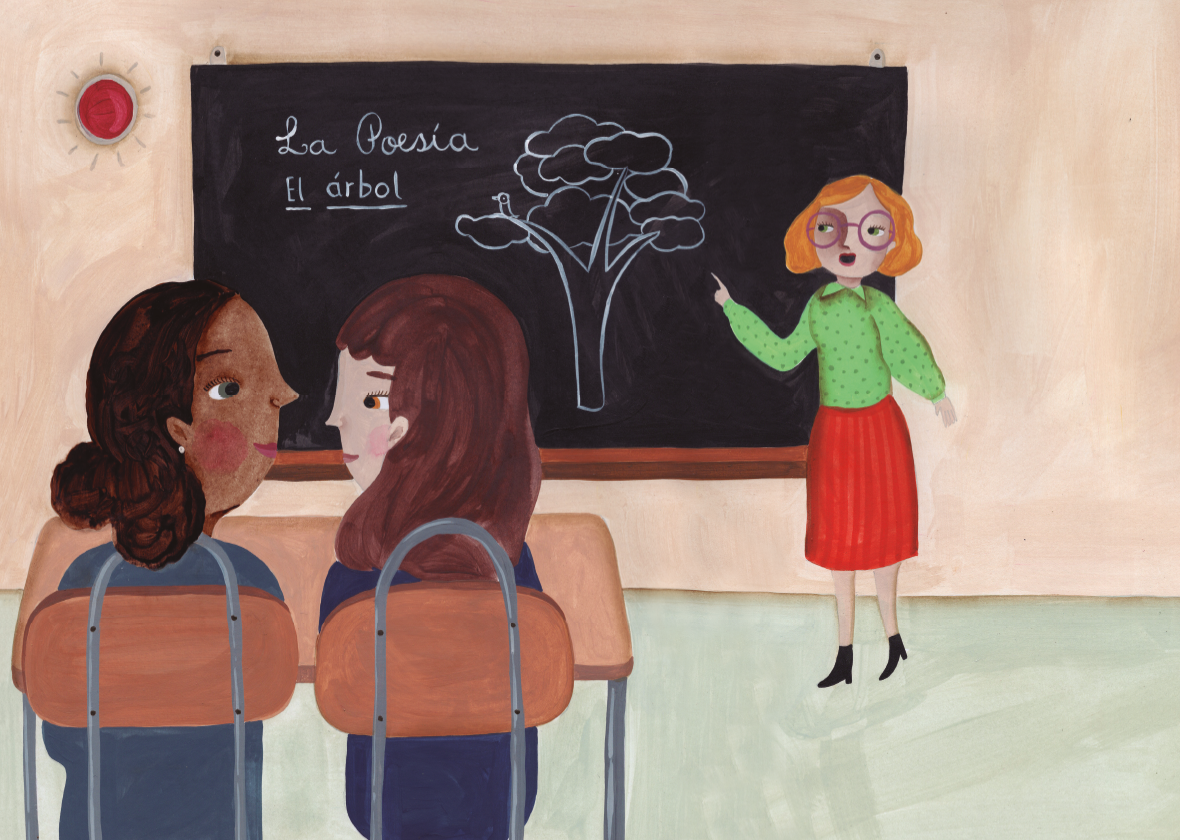 Ilustración: Colomba Elton Libro: Ema y el machitún 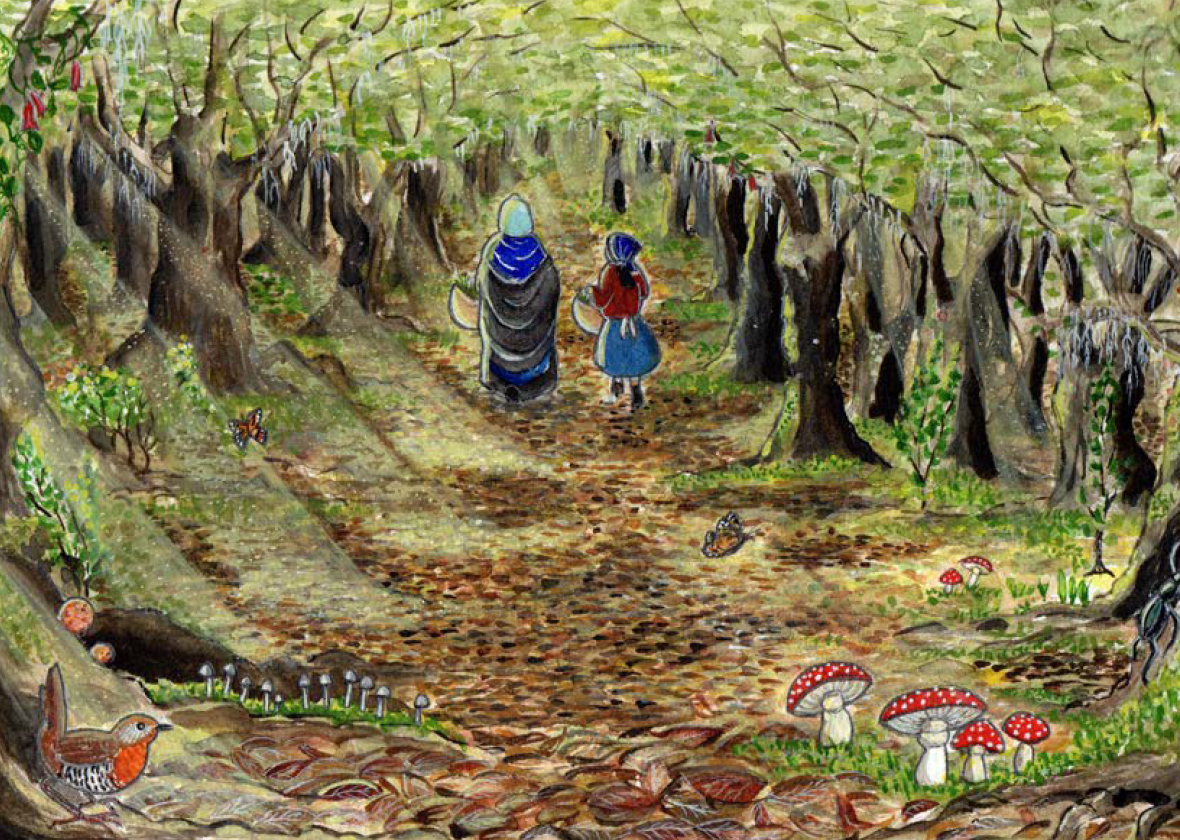 AUDIOLIBROS  DISPONIBLES ENTRE EL 23 DE ABRIL Y EL 23 DE JULIO  (GRATIS)Celia, la niña que cantaba con las manos (recomendado desde preescolar)EDITORIAL PLANETA SOSTENIBLE Saba (recomendado desde preescolar)EDITORIAL PLANETA SOSTENIBLE · SabaSecreto Encanto (recomendado a partir de 1° básico)EDITORIAL PLANETA SOSTENIBLE · Secreto EncantoRapa Nui y el misterio de las patatas navegantes (recomendado a partir de 1° básico)EDITORIAL PLANETA SOSTENIBLE · Rapa Nui. El misterio de las patatas navegantes.Ema y el machitún (recomendado a partir de 1° básico)EDITORIAL PLANETA SOSTENIBLE · E.Uma y el agua de mar (recomendado a partir de 1° básico)EDITORIAL PLANETA SOSTENIBLE  Yastay, el niño que recuperó la memoria (recomendado a partir de 1° básico)EDITORIAL PLANETA SOSTENIBLE ·  Nawel, el hijo de los animales (recomendado desde preescolar)EDITORIAL PLANETA SOSTENIBLE · La revolución vertical (recomendado a partir de 1° básico)EDITORIAL PLANETA SOSTENIBLE ·  Cuentos de la selva (recomendado a partir de 5° básico)EDITORIAL PLANETA SOSTENIBLE ·  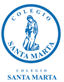 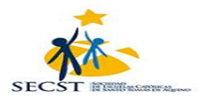 INFORMA  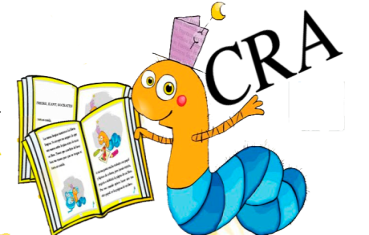 AUDIOLIBROS  GRATIS DE                                              EDITORIAL “PLANETA SOSTENIBLE” 07/07/21